NOTICE OF VACANCY IN OFFICE OF COUNCILLORTOWN OF WOTTON UNDER EDGENOTICE IS HEREBY GIVENthat a casual vacancy has arisen in the Office of Councillor for Wotton Under Edge Town Council.If by 21st April 2022, a request for an election to fill said vacancy is made in writing to the Returning Officer at the address below by TEN electors for the said Parish/Town, an election will be held to fill the vacancy; otherwise the vacancy will be filled by co-option.Dated 30th March 2022Signed 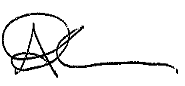 Clerk to the Parish/Town Council of Wotton Under Edge Town CouncilReturning OfficerStroud District CouncilCouncil OfficesEbley MillEbley WharfStroud  GlosGL5 4UB